Возмещение затрат на мероприятия по охране труда из ФСС        ФСС может возместить часть расходов на мероприятия по охране труда в рамках программы софинансирования предупредительных мер по сокращению травматизма и профзаболеваний. 

Для получения возмещения организациям -страхователям необходимо руководствоваться Правилами финансового обеспечения предупредительных мер по сокращению производственного травматизма и профессиональных заболеваний работников и санаторно-курортного лечения работников, занятых на работах с вредными и (или) опасными производственными факторами (Приложение к приказу Министерства труда и социальной защиты Российской Федерации от 10.12.2012 N 580н) (далее - Правила). 

Административный регламент предоставления Фондом социального страхования РФ государственной услуги по принятию решения о финансовом обеспечении предупредительных мер по сокращению производственного травматизма и профессиональных заболеваний работников и санаторно-курортного лечения работников, занятых на работах с вредными и (или) опасными производственными факторами, утвержден приказом Минтруда России от 02.09.2014 N 598н.
         Кроме того, действовавшая в 2016 году в соответствии с Приказом ФСС РФ от 26.02.2015 № 59 форма расчета по страховым взносам утратила силу. C I квартала 2017 года Приказом ФСС РФ от 26.09.2016 № 381 утверждена новая форма расчета по начисленным и уплаченным страховым взносам (Форма 4-ФСС), а также порядок ее заполнения.В каком размере организация может претендовать на возмещение?      В каком размере организация может претендовать на возмещение (софинансирование)?В соответствии с п.2 Правил, максимальный объем средств, по которым страхователь может подать заявление в ФСС на возмещение (софинансирование) рассчитывается по формуле: 
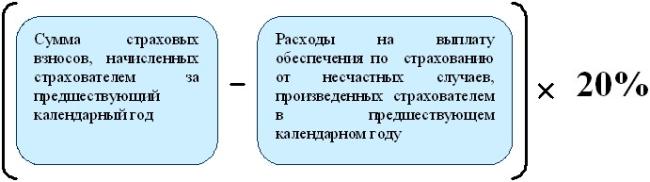 
     Предельная величина, которую разрешено направить на финансирование мер по сокращению производственного травматизма составляет 20 процентов от величины взносов «на травматизм» за предшествующий календарный год за вычетом расходов на выплату обеспечения за тот же год.
       Для организаций, у которых численность работников не более 100 человек, и кто в течение двух последовательных лет, предшествующих текущему году, не проводил мероприятий за счет ФСС, предусмотрена возможность использовать 20 процентов от суммы взносов "на травматизм" за три последовательных года, предшествующих текущему году, за вычетом расходов на выплату обеспечения за тот же период, но не более суммы взносов "на травматизм", подлежащей перечислению в текущем году.
Куда и когда обращаться?
       Страхователь обращается с заявлением в территориальный орган Фонда по месту своей регистрации.
       Срок обращения - до 1 августа текущего календарного года.
        Заявление представляется страхователем либо лицом, представляющим его интересы, на бумажном носителе либо в форме электронного документа (п.4. Правил).В обязательном порядке к заявлению прикладываются:- план финансового обеспечения предупредительных мер в текущем календарном году.В случае, когда планируется возврат средств из ФСС на проведение спецоценки, к заявлению также прикладываются:- копия приказа о создании комиссии по проведению специальной оценки условий труда;- копия договора на проведение СОУТ с указанием количества рабочих мест и стоимости работ.Для верности принятия заявления и исключения вопросов представителей ФСС необходимо также приложить:- копию уведомления о внесении организации, с которой заключен договор на СОУТ, в реестр организаций, имеющих право проводить специальную оценку условий труда (причем случаются прецеденты, при которых не принимаются документы, если СОУТ проводился в лаборатории, работающей по переходным положениям – аккредитованной еще на АРМ а не СОУТ)- Копию аттестата аккредитации испытательной лаборатории, которая проводила СОУТ (ищите в отчете, в обязательном порядке данный документ должен прикладываться к результатам СОУТ)Все документы должны быть заверены.

По каким мероприятиям можно претендовать на софинансирование?        Перечень мероприятий, по которым организация может претендовать на возмещение части затрат четко ограничен в п.3 Правил.а) проведение специальной оценки условий труда

б) реализация мероприятий по приведению уровней воздействия вредных и (или) опасных производственных факторов на рабочих местах в соответствие с государственными нормативными требованиями охраны труда
в) обучение по охране труда определенных категорий работников (включая отдельные категории работников опасных производственных объектов):

- руководителей организаций малого предпринимательства;
- работников организаций малого предпринимательства (с численностью работников до 50 человек), на которых возложены обязанности специалистов по охране труда;
- руководителей (в том числе руководителей структурных подразделений) государственных (муниципальных) учреждений;
- руководителей и специалистов служб охраны труда организаций;
- членов комитетов (комиссий) по охране труда;
- уполномоченных (доверенных) лиц по охране труда профессиональных союзов и иных уполномоченных работниками представительных органов;
- работников организаций, отнесенных в соответствии с действующим законодательством к опасным производственным объектам (в случае, если обучение по вопросам безопасного ведения работ, в том числе горных работ, и действиям в случае аварии или инцидента на опасном производственном объекте проводится с отрывом от производства в организации, осуществляющей образовательную деятельность);

г) приобретение работникам, занятым на работах с вредными и (или) опасными условиями труда, а также на работах, выполняемых в особых температурных условиях или связанных с загрязнением:

- специальной одежды,
- специальной обуви;
- других средств индивидуальной защиты, изготовленных на территории Российской Федерации, (далее - СИЗ)
в соответствии с типовыми нормами бесплатной выдачи СИЗ (далее - типовые нормы) и (или) на основании результатов проведения специальной оценки условий труда, а также смывающих и (или) обезвреживающих средств. Расходы страхователя на приобретение специальной одежды подлежат финансовому обеспечению, если указанная специальная одежда изготовлена на территории Российской Федерации из тканей, трикотажных полотен, нетканых материалов, страной происхождения которых является Российская Федерация;

      Данное правило вступает в силу с 1 января 2017 года, а положения, устанавливающие, что за счет сумм страховых взносов осуществляется финансовое обеспечение расходов страхователя на приобретение специальной одежды, изготовленной из тканей, трикотажных полотен, нетканых материалов, страной происхождения которых является Российская Федерация, вступают в силу с 1 августа 2017 года - пункт 4 приказа Минтруда России от 29 апреля 2016 года N 201н.
д) санаторно-курортное лечение работников, занятых на работах с вредными и (или) опасными производственными факторами.е) проведение обязательных периодических медицинских осмотров (обследований) работников, занятых на работах с вредными и (или) опасными производственными факторами;
ж) обеспечение лечебно-профилактическим питанием (далее - ЛПП) работников, для которых указанное питание предусмотрено Перечнем производств, профессий и должностей, работа в которых дает право на бесплатное получение лечебно-профилактического питания в связи с особо вредными условиями труда, утвержденным приказом Минздравсоцразвития России от 16 февраля 2009 года N 46н (зарегистрирован Министерством юстиции Российской Федерации 20 апреля 2009 года N 13796) (далее - Перечень);
з) приобретение страхователями, работники которых проходят обязательные предсменные и (или) предрейсовые медицинские осмотры, приборов для определения наличия и уровня содержания алкоголя (алкотестеры или алкометры);

и) приобретение страхователями, осуществляющими пассажирские и грузовые перевозки, приборов контроля за режимом труда и отдыха водителей (тахографов);
к) приобретение страхователями аптечек для оказания первой помощи.
л) приобретение отдельных приборов, устройств, оборудования и (или) комплексов (систем) приборов, устройств, оборудования, непосредственно предназначенных для обеспечения безопасности работников и (или) контроля за безопасным ведением работ в рамках технологических процессов, в том числе на подземных работах;
м) приобретение отдельных приборов, устройств, оборудования и (или) комплексов (систем) приборов, устройств, оборудования, непосредственно обеспечивающих проведение обучения по вопросам безопасного ведения работ, в том числе горных работ, и действиям в случае аварии или инцидента на опасном производственном объекте и (или) дистанционную видео- и аудио фиксацию инструктажей, обучения и иных форм подготовки работников по безопасному производству работ, а также хранение результатов такой фиксации.


